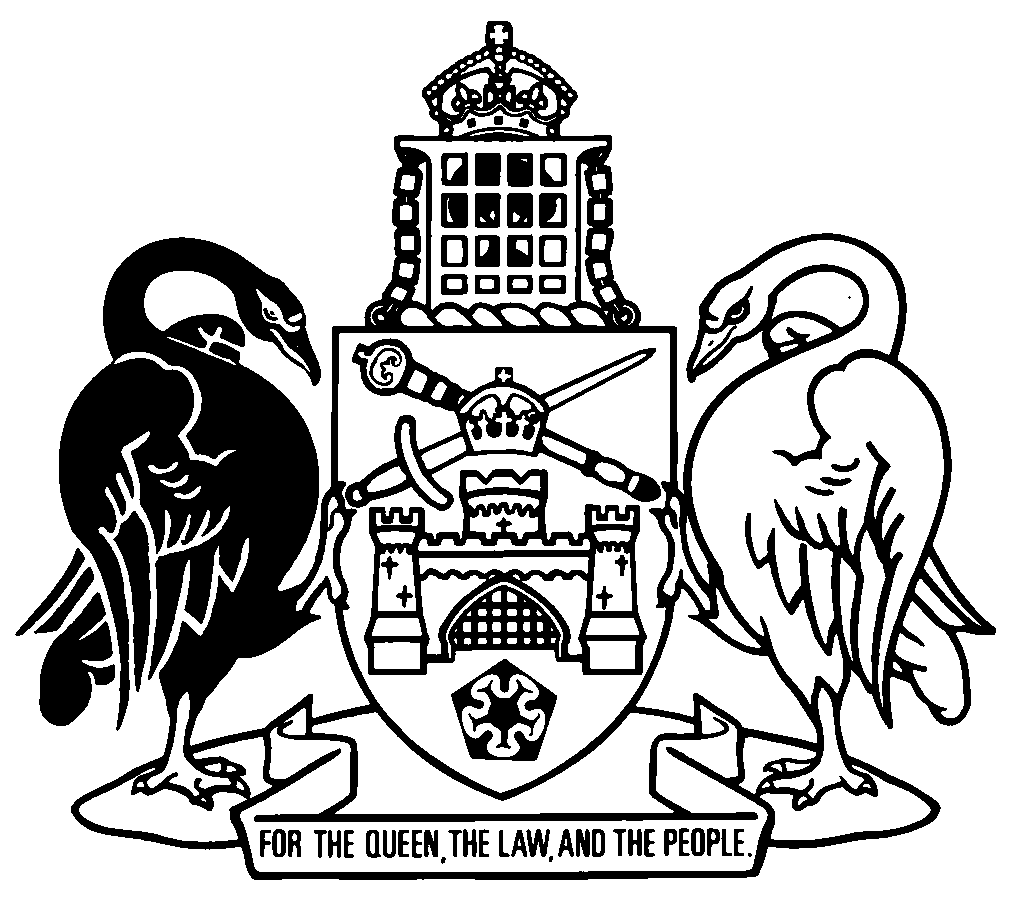 Australian Capital TerritoryRacing Act 1999    A1999-1Republication No 23Effective:  24 August 2022Republication date: 24 August 2022Last amendment made by A2022-14About this republicationThe republished lawThis is a republication of the Racing Act 1999 (including any amendment made under the Legislation Act 2001, part 11.3 (Editorial changes)) as in force on 24 August 2022.  It also includes any commencement, amendment, repeal or expiry affecting this republished law to 24 August 2022.  The legislation history and amendment history of the republished law are set out in endnotes 3 and 4. Kinds of republicationsThe Parliamentary Counsel’s Office prepares 2 kinds of republications of ACT laws (see the ACT legislation register at www.legislation.act.gov.au):authorised republications to which the Legislation Act 2001 appliesunauthorised republications.The status of this republication appears on the bottom of each page.Editorial changesThe Legislation Act 2001, part 11.3 authorises the Parliamentary Counsel to make editorial amendments and other changes of a formal nature when preparing a law for republication.  Editorial changes do not change the effect of the law, but have effect as if they had been made by an Act commencing on the republication date (see Legislation Act 2001, s 115 and s 117).  The changes are made if the Parliamentary Counsel considers they are desirable to bring the law into line, or more closely into line, with current legislative drafting practice.  This republication does not include amendments made under part 11.3 (see endnote 1).Uncommenced provisions and amendmentsIf a provision of the republished law has not commenced, the symbol  U  appears immediately before the provision heading.  Any uncommenced amendments that affect this republished law are accessible on the ACT legislation register (www.legislation.act.gov.au). For more information, see the home page for this law on the register.ModificationsIf a provision of the republished law is affected by a current modification, the symbol  M  appears immediately before the provision heading.  The text of the modifying provision appears in the endnotes.  For the legal status of modifications, see the Legislation Act 2001, section 95.PenaltiesAt the republication date, the value of a penalty unit for an offence against this law is $160 for an individual and $810 for a corporation (see Legislation Act 2001, s 133).Australian Capital TerritoryRacing Act 1999Contents	PagePart 1	Preliminary	2	1	Name of Act	2	2	Dictionary	2	3	Notes	2Part 2	Control of races for the purpose of betting	3Division 2.1	Race meetings	3	4	Restriction on races for the purpose of betting	3	5	Licensed racecourses	3	6	Approval of betting at certain race meetings	4	7	Schedules of race meetings	4	8	Race meetings to be conducted in compliance with conditions	5	9	Phantom meetings	5Division 2.2	Approved rules	6	10	Application of approved rules  of a controlling body	6	11	Application of approved rules of an ARO	6	12	Approval of special rules for race meetings	7	13	Special rules to be made available before a race meeting	7	14	Application of special rules	7Part 3	Controlling bodies	8Division 3.1	Controlling body for thoroughbred racing	8	15	Racing club is the controlling body for thoroughbred racing	8	16	Functions of the racing club	8	17	Delegation by racing club	9	18	Racing club—reports and accounts	9	19	Rules of thoroughbred racing	10	20	Racing club—appointment of administrator	10Division 3.2	Controlling body for harness racing	11	21	Harness club is the controlling body for harness racing	11	22	Functions of the harness club	11	23	Delegation by harness club	12	24	Harness club—reports and accounts	12	25	Rules of harness racing	12	26	Harness club—appointment of administrator	13Part 4	Approved racing organisations	14	33	Approved racing organisations	14	34	Applications	14	35	Variation of conditions or approved rules	15	36	Revocation of approval of AROs	16	37	AROs must provide reports	16Part 5	The Racing Appeals Tribunal	17Division 5.1	The tribunal	17	38	Establishment	17	39	Functions	17	40	Membership	17	41	Constitution for appeals	17	42	Assessors	18	43	Powers in relation to witnesses etc	18	44	Application of Criminal Code, ch 7	19	45	Rules of the tribunal	19	46	Registrar of tribunal	19	46A	Protection from liability for tribunal members	20Division 5.2	Hearing of appeals	20	47	Jurisdiction	20	48	Appeals—filing	21	49	Suspension of decision pending hearing of the appeal	21	50	Parties	21	51	Notice of hearing	21	52	Representation	22	53	Bond	22	54	Hearings to be in public	22	55	Adjournments	22	56	Record of proceedings	22	57	Evidence	23	58	Procedure for decision by the tribunal	23	59	Principles on which decisions made	23	60	Orders etc that may be made by the tribunal	24	61	Decisions of tribunal final and binding	24Part 5A	Jockeys accident insurance	25	61A	Definitions—pt 5A	25	61B	Accident insurance arrangements—authorisation	26	61C	Accident insurance arrangements—operation	27	61D	Notices relating to accident insurance arrangements	28Part 5B	Use of race field information	29Division 5B.1	Limits on use of race field information	29	61E	Definitions—pt 5B	29	61F	Offence—use of race field information without approval	31	61G	Offence—failing to pay race field information charge	31	61H	Offence—failing to comply with condition on approval	31	61I	Criminal liability of executive officers	32Division 5B.2	Approval and conditions	34	61J	Application for approval to use race field information	34	61K	Issue of approval	34	61L	Suitable person	35	61M	Condition on approval—race field information charge	36	61N	Other conditions of approval	37	61O	Form of approval	37	61P	Renewal of approval	37	61Q	Issue of renewed approval	38	61R	Revocation of approval	38Division 5B.3	Other matters	39	61U	Relevant controlling body may appoint agent	39	61V	Relevant controlling bodies must give report on race field information charge revenue	39	61W	Confidentiality of personal information	39	61X	Authorisations for Competition and Consumer Act and Competition Code	40Part 6	Notification and review of decisions	42	62	Meaning of reviewable decision—pt 6	42	63	Reviewable decision notices	42	64	Applications for review	42Part 7	Miscellaneous	43	66	Regulation-making power	43	67	Determination of fees	43Schedule 1	Members of the tribunal	44	1.1	Tribunal members—appointment	44	1.3	Tribunal members—term	45	1.4	Tribunal members—ending of appointment	45	1.6	Tribunal members—leave of absence	45	1.7	Tribunal members—disclosure of interests	45Schedule 2	Assessors of the tribunal	47	2.1	Assessors—appointment	47	2.2	Assessors—term	47	2.3	Assessors—ending of appointments	47	2.5	Assessors—disclosure of interests	48Schedule 3	Reviewable decisions	49Dictionary		50Endnotes		54	1	About the endnotes	54	2	Abbreviation key	54	3	Legislation history	55	4	Amendment history	59	5	Earlier republications	71	6	Expired transitional or validating provisions	73Australian Capital TerritoryRacing Act 1999An Act to regulate thoroughbred racing and harness racing conducted for the purpose of betting, and for related purposesPart 1	Preliminary1	Name of ActThis Act is the Racing Act 1999.2	DictionaryThe dictionary at the end of this Act is part of this Act.Note 1	The dictionary at the end of this Act defines certain terms used in this Act, and includes references (signpost definitions) to other terms defined elsewhere in this Act.	For example, the signpost definition ‘licensed racecourse—section 5.’ means that the term ‘licensed racecourse’ is defined in that section and the definition applies to this Act.Note 2	A definition in the dictionary (including a signpost definition) applies to the entire Act unless the definition, or another provision of the Act, provides otherwise or the contrary intention otherwise appears (see Legislation Act, s 155 and s 156 (1)).3	NotesA note included in this Act is explanatory and is not part of this Act.Note	See the Legislation Act, s 127 (1), (4) and (5) for the legal status of notes.Part 2	Control of races for the purpose of bettingDivision 2.1	Race meetings4	Restriction on races for the purpose of betting	(1)	A person must not conduct a race for the purpose of betting, except at an authorised race meeting.Maximum penalty:  100 penalty units.	(2)	A person must not participate in a race conducted for the purpose of betting, except at an authorised race meeting, as—	(a)	rider or driver of an animal; or	(b)	trainer; or	(c)	owner; or	(d)	in a capacity prescribed by regulation.Maximum penalty:  100 penalty units.	(3)	It is a defence to a charge for an offence against subsection (2) that the person did not know, and had no reason to suppose, that the race was being conducted for the purpose of betting.5	Licensed racecourses	(1)	A racecourse is a licensed racecourse in relation to a controlling body or an ARO if approved as such by the commission on an application by the body or ARO.	(2)	A racecourse that was nominated by the ARO under section 34 (1) (c) (ii) is approved as a licensed racecourse in relation to the ARO.	(3)	The commission may revoke approval of a licensed racecourse in relation to a controlling body or an ARO—	(a)	at the request of the controlling body or ARO concerned; or	(b)	after determining by an inquiry that the approval should be revoked.6	Approval of betting at certain race meetings	(1)	The commission may approve race meetings for the purposes of betting, in accordance with this section.	(2)	A controlling body may propose for approval by the commission a race meeting for the purpose of betting that is to be held at a licensed racecourse of the body by another person.	(3)	In proposing such a race meeting, the controlling body may attach such conditions as it thinks appropriate.7	Schedules of race meetings	(1)	A controlling body or an ARO must publish from time to time a schedule of race meetings to be held by the body or ARO.	(2)	The commission may require schedules to be published at times and in a form approved by the commission.	(3)	A schedule must specify for each authorised race meeting—	(a)	the day when it is to be held; and	(b)	the racecourse where it is to be held; and	(c)	the person or body who will conduct the meeting; and	(d)	where any race at the race meeting will be subject to special rules as to racing or betting—	(i)	the rules under which the race will be held; and	(ii)	the rules under which any betting on the race will be conducted; and	(iii)	an address where members of the public may obtain copies of the rules before the day of the race meeting.8	Race meetings to be conducted in compliance with conditionsA person conducting a race meeting must comply with this Act and with any conditions set under section 6 (3) or section 34 (3).Maximum penalty:  50 penalty units.9	Phantom meetingsA person must not conduct a race meeting for the purpose of betting without running races at the meeting, other than with the approval in writing of the commission, unless—	(a)	the meeting is an authorised race meeting; and	(b)	races were scheduled to be run at the meeting and nominations called for; and	(c)	sufficient nominations were received for races to be run at the meeting; and	(d)	the races were cancelled only because of unforeseen circumstances; and	(e)	those circumstances did not permit the cancellation to be made more than 2 business days before the meeting.Division 2.2	Approved rules10	Application of approved rules  of a controlling bodyThe approved rules  of a controlling body apply in relation to—	(a)	a person (an affected person) registered with or licensed by—	(i)	the controlling body; or	(ii)	where the registration or licence is of a kind recognised by the controlling body for the purposes of the rules—a corresponding body that deals with racing of the same kind; and	(b)	an animal registered with or licensed by a body referred to in paragraph (a) (i) or (ii); and	(c)	a person who was formerly an affected person—	(i)	whose registration or licence is under suspension; or	(ii)	so far as the rules relate to the dealings of the person with an affected person—whose registration or licence is cancelled; and	(d)	subject to any approval by the commission of special rules—a race meeting conducted by the controlling body; and	(e)	any premises owned or occupied by the controlling body.11	Application of approved rules of an AROThe approved rules of an ARO apply in relation to—	(a)	a person registered with or licensed by the ARO (an affected person); and	(b)	an animal registered with or licensed by the ARO; and	(c)	a person who was formerly an affected person—	(i)	whose registration or licence is under suspension; or	(ii)	so far as the rules relate to the dealings of the person with an affected person—whose registration or licence is cancelled; and	(d)	subject to any approval by the commission of special rules—any authorised race meeting conducted by the ARO; and	(e)	any premises owned or occupied by the ARO.12	Approval of special rules for race meetingsThe commission may approve, on the application of a controlling body or an ARO, rules other than the approved rules for a race meeting, or for some races at a race meeting.13	Special rules to be made available before a race meetingA person conducting a race meeting at which special rules will apply must ensure that any member of the public is able to obtain a copy of the rules—	(a)	from the time of publication of the relevant schedule under section 7—at the address specified in the schedule; and	(b)	on the day of the meeting—at the racecourse.Maximum penalty:  50 penalty units.14	Application of special rules	(1)	Special rules apply in relation to—	(a)	the races or race meeting in relation to which they were approved; and	(b)	a person or animal participating in a race in relation to which they were approved.	(2)	For this section, where special rules are approved in relation to a race meeting, they are approved in relation to each race at that meeting.Part 3	Controlling bodiesDivision 3.1	Controlling body for thoroughbred racing15	Racing club is the controlling body for thoroughbred racing	(1)	The Canberra Racing Club Incorporated (the racing club), a body incorporated under the Associations Incorporation Act 1991, is the controlling body in relation to thoroughbred racing for this Act.	(2)	The racing club must not amend its constitution without giving the commission 14 days notice in writing.	(3)	The constitution of the racing club must be consistent with this Act and must give it the necessary capacity to fulfil its functions under this Act.16	Functions of the racing club 	(1)	The functions of the racing club are— 	(a)	to conduct thoroughbred race meetings and thoroughbred races within the Territory; and	(b)	to participate in the national body coordinating thoroughbred racing in ; and	(c)	to make or adopt rules to govern the conduct of thoroughbred racing and betting conducted at race meetings; and	(d)	to prepare and implement plans and strategies for the management of the financial affairs of the thoroughbred racing code and for the development, promotion and marketing of the code; and	(e)	to approve race meetings to be conducted by other people, for the purpose of proposals under section 6, on such conditions as it thinks appropriate; and	(f)	to advise and inform the Minister as the Minister requires. 	(2)	The racing club may, for the purpose of performing its functions and discharging its duties under this Act, enter into reciprocal arrangements with another controlling body or any corresponding body in relation to—	(a)	the registration of animals; or	(b)	the endorsement and recognition of disqualifications, licences, permits and defaulters; or	(c)	any other matter relating to the administration and control of racing.Note	A provision of a law that gives an entity (including a person) a function also gives the entity powers necessary and convenient to exercise the function (see Legislation Act, s 196 and dict, pt 1, def entity).17	Delegation by racing clubThe racing club may delegate its functions under this Act to a member, officer or employee of the racing club.Note	For the making of delegations and the exercise of delegated functions, see the Legislation Act, pt 19.4.18	Racing club—reports and accountsThe racing club must give the commission a copy of each report and statement of accounts that it gives to its members.19	Rules of thoroughbred racing	(1)	The racing club may adopt the Australian Rules of Racing (as adopted by Racing Australia Limited and in force from time to time).	(2)	Subject to this Act, the racing club may make local rules in accordance with the Australian Rules of Racing.	(3)	Rules made or adopted by the racing club under this section are not subordinate laws under the Legislation Act.20	Racing club—appointment of administrator	(1)	The Minister may, if advised to do so by the commission following an inquiry, suspend the appointments of the directors of the racing club and appoint an administrator to deal with its affairs until such time as new directors can conveniently be appointed in accordance with its constitution.Note	For the making of appointments, see the Legislation Act, pt 19.3.  	(2)	If the Minister acts under subsection (1), the Minister must ensure that, not later than 7 sitting days after the day the Minister takes the action—	(a)	the Legislative Assembly is told of the action; and	(b)	a copy of the commission’s advice is presented to the Assembly.	(3)	To remove any doubt, the Legislation Act, division 19.3.3 does not apply to an appointment of an administrator under subsection (1).	(4)	The Legislation Act, section 254A (Delegation by Minister) does not apply to a function under this section.Division 3.2	Controlling body for harness racing 21	Harness club is the controlling body for harness racing	(1)	The Canberra Harness Racing Club Inc. (the harness club), a body incorporated under the Associations Incorporation Act 1991, is the controlling body in relation to harness racing for this Act.	(2)	The harness club must not amend its constitution without giving the commission 14 days notice in writing.	(3)	The constitution of the harness club must be consistent with this Act and must give it the necessary capacity to fulfil its functions under this Act.22	Functions of the harness club 	(1)	The functions of the harness club are—	(a)	to conduct harness race meetings and harness races within the Territory; and	(b)	to participate in the national body coordinating harness racing in ; and	(c)	to make or adopt rules to govern the conduct of harness racing and betting conducted at race meetings; and	(d)	to prepare and implement plans and strategies for the management of the financial affairs of the harness racing code and for the development, promotion and marketing of the code; and	(e)	to approve race meetings to be conducted by other people, for the purpose of proposals under section 6, on such conditions as it thinks appropriate; and	(f)	to advise and inform the Minister as the Minister requires. 	(2)	The harness club may, for the purpose of performing its functions and discharging its duties under this Act, enter into reciprocal arrangements with another controlling body or any corresponding body in relation to—	(a)	the registration of animals; or	(b)	the endorsement and recognition of disqualifications, licences, permits and defaulters; or	(c)	any other matter relating to the administration and control of racing.Note	A provision of a law that gives an entity (including a person) a function also gives the entity powers necessary and convenient to exercise the function (see Legislation Act, s 196 and dict, pt 1, def entity).23	Delegation by harness clubThe harness club may delegate its functions under this Act to a member, officer or employee of the harness club.Note	For the making of delegations and the exercise of delegated functions, see the Legislation Act, pt 19.4.24	Harness club—reports and accountsThe harness club must give the commission a copy of each report and statement of accounts that it gives to its members.25	Rules of harness racing	(1)	Subject to this Act, the harness club may make rules for—	(a)	the regulation, control and promotion of the sport of harness racing; and	(b)	the conduct of harness race meetings and harness races within the Territory; and	(c)	betting conducted at harness race meetings.	(2)	The harness club may make rules consistent with those made by corresponding bodies in  in relation to harness racing.	(3)	Rules made by the harness club under this section are not subordinate laws under the Legislation Act.26	Harness club—appointment of administrator	(1)	The Minister may, if advised to do so by the commission following an inquiry, suspend the appointments of the directors of the harness club and appoint an administrator to deal with its affairs until such time as new directors can conveniently be appointed in accordance with its constitution.Note	For the making of appointments, see the Legislation Act, pt 19.3.	(2)	Where the Minister acts under this section, the Minister must ensure that—	(a)	the Legislative Assembly is informed of the action; and	(b)	a copy of the advice of the commission is presented to the Assembly;within 7 sitting days after the action.	(3)	To remove any doubt, the Legislation Act, division 19.3.3 does not apply to an appointment of an administrator under subsection (1).	(4)	The Legislation Act, section 254A (Delegation by Minister) does not apply to a function under this section.Part 4	Approved racing organisations33	Approved racing organisations	(1)	The commission may approve, in accordance with this part, a racing organisation to be an approved racing organisation (an ARO).	(2)	An ARO may conduct race meetings consisting of races of the kinds specified in its instrument of approval for the purposes of betting.	(3)	The commission must not approve an ARO to conduct race meetings that include thoroughbred races.34	Applications	(1)	An applicant for approval to be an ARO must—	(a)	be a body corporate; and	(b)	have the capacity—	(i)	to conduct and control race meetings for the purpose of betting; and	(ii)	ensure that races conducted by it will be conducted honestly and free from criminal influence; and	(c)	provide to the commission—	(i)	a copy of the rules under which it proposes to conduct race meetings (including a specification of the kinds of races); and	(ii)	the particulars of the racecourse or racecourses where it proposes to conduct race meetings; and	(iii)	such other information as the commission requires for the purpose of evaluating the application.	(2)	If the commission is satisfied that—	(a)	the applicant satisfies subsection (1) (a) and (b); and	(b)	the rules referred to in subsection (1) (c) (i) are satisfactory;the commission must approve an application unless it has determined by an inquiry that it would be against the public interest to do so.	(3)	An approval may be subject to such conditions as the commission thinks appropriate.	(4)	An approval under this section includes an approval of the rules referred to in subsection (1) (c) (i).	(5)	If the commission refuses an application, it must give the reasons for the decision in writing.	(6)	An applicant who is refused approval under subsection (3) on the ground that the commission is satisfied that it would be against the public interest may apply to the Minister for a review of the decision.	(7)	The Minister, on reviewing the decision, may direct the commission to grant approval to the applicant.	(8)	A direction by the Minister under subsection (7)—	(a)	is a disallowable instrument; and	(b)	takes effect, unless disallowed, at the end of the period during which it is disallowable.Note 	A disallowable instrument must be notified, and presented to the Legislative Assembly, under the Legislation Act.35	Variation of conditions or approved rules	(1)	The commission may, on its own initiative or on the application of an ARO, add to or vary any conditions of approval under section 34 (3).	(2)	The commission may, on the application of an ARO, approve a change to the rules approved under section 34 (4).	(3)	In considering whether to act under this section, the commission must satisfy itself as to the matters referred to in section 34 (2), and may require the ARO to provide such information as it requires for that purpose.36	Revocation of approval of AROs	(1)	If the commission is satisfied, following an inquiry, that an ARO no longer satisfies section 34 (1) (a) or (b), or has contravened a provision of this Act, it may revoke the organisation’s approval.	(2)	If the commission is satisfied that it is no longer in the public interest that an ARO be approved, it may direct the commission to revoke the organisation’s approval. 	(3)	A direction by the commission under subsection (2)— 	(a)	is a disallowable instrument; and	(b)	takes effect, unless disallowed, at the end of the period during which it is disallowable. Note 	A disallowable instrument must be notified, and presented to the Legislative Assembly, under the Legislation Act.37	AROs must provide reportsAn ARO must provide the commission with a copy of each report or statement of accounts of the organisation provided to members or shareholders of the organisation. Part 5	The Racing Appeals TribunalDivision 5.1	The tribunal38	EstablishmentThe Racing Appeals Tribunal is established.39	FunctionsThe functions of the tribunal are—	(a)	to hear and determine appeals; and	(b)	to exercise the functions given to the tribunal by this Act or another Act.40	Membership	(1)	The tribunal must consist of—	(a)	a president; and	(b)	a deputy president; and	(c)	4 other members.	(2)	The appointment and conditions of office of members of the tribunal must be in accordance with schedule 1.41	Constitution for appeals	(1)	For the purpose of hearing an appeal, the tribunal must be constituted, subject to subsection (2), by 3 members, of which 1 must be the president or deputy president.	(2)	If the president is satisfied that an appeal for hearing is of a sufficiently minor nature, the tribunal must be constituted as determined by the president.	(3)	The tribunal, separately constituted under this section, may sit simultaneously to determine separate matters.42	Assessors	(1)	The tribunal may have assessors.	(2)	The president may direct that the tribunal, in hearing an appeal, must be assisted by 1 or more assessors.	(3)	An assessor assisting the tribunal may assist and advise the tribunal on any matter before it, but must not adjudicate on any matter.	(4)	The appointment and conditions of office of assessors must be in accordance with schedule 2.43	Powers in relation to witnesses etc	(1)	The president, the deputy president or the registrar, may, by written notice given to a person, require the person to appear before the tribunal at a hearing, at a stated time and place, to do either or both of the following:	(a)	to give evidence;	(b)	to produce a stated document or other thing relevant to the hearing.	(2)	The member presiding at a hearing of the tribunal may require a witness appearing before the tribunal to give evidence to do 1 or more of the following:	(a)	to take an oath;	(b)	to answer a question relevant to the hearing; 	(c)	to produce a stated document or other thing relevant to the hearing.Note 1	Oath includes affirmation and take an oath includes make an affirmation (see Legislation Act, dict, pt 1).Note 2	The Legislation Act, s 170 and s 171 deal with the application of the privilege against self-incrimination and client legal privilege.	(3)	The tribunal may inspect or make copies of any document or other thing produced before the tribunal and keep it for the reasonable period it considers appropriate.44	Application of Criminal Code, ch 7An appeal before the tribunal is a legal proceeding for the Criminal Code, chapter 7 (Administration of justice offences).Note	That chapter includes offences (eg perjury, falsifying evidence, failing to attend and refusing to be sworn) applying in relation to tribunal proceedings.45	Rules of the tribunal	(1)	The tribunal may make rules (the rules of the tribunal ) for the procedure of the tribunal.	(2)	A rule made under this section is a disallowable instrument.Note 	A disallowable instrument must be notified, and presented to the Legislative Assembly, under the Legislation Act.46	Registrar of tribunalThe chief executive officer must appoint a public servant as the registrar of the tribunal.Note 1	For the making of appointments (including acting appointments), see the Legislation Act, pt 19.3.  Note 2	In particular, an appointment may be made by naming a person or nominating the occupant of a position (see Legislation Act, s 207).46A	Protection from liability for tribunal members	(1)	A tribunal member is not civilly liable for anything done or omitted to be done honestly and without recklessness—	(a)	in the exercise of a function under this Act; or	(b)	in the reasonable belief that the act or omission was in the exercise of a function under this Act.	(2)	Any liability that would, apart from this section, attach to a tribunal member attaches instead to the Territory.Division 5.2	Hearing of appeals47	Jurisdiction	(1)	The tribunal has jurisdiction to hear and determine an appeal from a person aggrieved by a decision of a controlling body, an ARO or another person conducting a race meeting if—	(a)	the decision was made, or purported to be made, under the relevant approved rules or special rules; and	(b)	the decision—	(i)	disqualified or suspended a person or animal from participating in events governed by those rules in any particular capacity; or 	(ii)	imposed a fine.	(2)	The tribunal has jurisdiction to hear and determine an appeal from a person aggrieved by a decision of a controlling body or an ARO that requires a person not to enter a racecourse or training track.48	Appeals—filing An appeal mentioned in section 47 must be filed with the registrar not later than—	(a)	7 days after the day the appellant is told of the decision from which the appeal is made; or 	(b)	if the tribunal allows the appeal to be filed by a later time—that time.49	Suspension of decision pending hearing of the appealThe president or the deputy president of the tribunal may, if satisfied that it is appropriate to do so, order that the operation of the decision appealed against be suspended until the tribunal determines otherwise.50	PartiesThe parties to an appeal are—	(a)	the appellant; and	(b)	the controlling body, ARO or other person whose decision is being appealed against; and	(c)	any other person who satisfies the tribunal that the person is directly affected by or interested in the subject matter of the appeal.51	Notice of hearing	(1)	The tribunal must give a party to an appeal reasonable notice of the time and place at which it intends to hear the appeal.	(2)	If a party fails to appear at a hearing, in person or by a representative, the tribunal may hear the appeal in that party’s absence. 52	RepresentationA party to an appeal may be represented—	(a)	by a lawyer; or	(b)	with the leave of the tribunal, by some other representative. 53	Bond	(1)	An appeal must not be heard by the tribunal unless the appellant has first lodged with the registrar any bond required under the rules of the tribunal .	(2)	A bond paid by an appellant must not be refunded unless—	(a)	the tribunal allows the appeal in whole or in part; or 	(b)	the appellant satisfies the tribunal that the appeal was genuinely instituted on reasonable grounds and not for the purpose of delaying the operation of the decision or order under appeal. 54	Hearings to be in publicAn appeal to the tribunal must be heard in public unless the tribunal, for good reason, determines otherwise. 55	AdjournmentsThe tribunal may at any time adjourn the hearing of an appeal as it considers appropriate.56	Record of proceedingsThe tribunal must keep a record of its proceedings.57	Evidence	(1)	Except as otherwise determined by the tribunal, an appeal must be conducted by way of rehearing on the evidence at the original hearing, but the tribunal may receive fresh evidence given orally or, if the tribunal so determines, in writing.Note	It is an offence to make a false or misleading statement, give false or misleading information or produce a false or misleading document (see Criminal Code, pt 3.4).	(2)	The tribunal may inform itself in any way it considers appropriate.	(3)	The tribunal must give each party to an appeal a reasonable opportunity to make submissions to the tribunal, to give evidence and to call, examine or cross-examine witnesses.58	Procedure for decision by the tribunal 	(1)	A decision by the tribunal must be made by a majority of the members present, with the senior member having a casting vote where there is no majority.	(2)	For this section, the president must determine the order of seniority of members of the tribunal.59	Principles on which decisions made	(1)	The tribunal must act according to equity and good conscience and the substantial merits of the case without regard to technicalities and legal forms. 	(2)	The tribunal is not bound by the rules of evidence and may inform itself on any matter as it considers appropriate.60	Orders etc that may be made by the tribunal 	(1)	The tribunal may, on the hearing of an appeal—	(a)	affirm, vary or quash the decision or order appealed against, or substitute, or make in addition, any decision or order that could have been made by the original decision-maker; 	(b)	remit the subject matter of the appeal to the person or body that made the decision for further hearing or consideration; or	(c)	subject to subsection (2), make any other order that the case requires. 	(2)	The tribunal may make an order as to costs if it considers that it would be unjust for each party to bear its own costs.61	Decisions of tribunal final and binding A decision of the tribunal on an appeal is final and binding on the entities affected.Part 5A	Jockeys accident insurance61A	Definitions—pt 5AIn this part:1987 NSW Act means the Workers Compensation Act 1987 (NSW).1998 NSW Act means the Workplace Injury Management and Workers Compensation Act 1998 (NSW).ACT jockey means a jockey, apprentice jockey or other person who is—	(a)	licensed by Racing NSW as an approved rider; and	(b)	engaged—	(i)	to ride a horse for fee or reward at a meeting for horse racing conducted or held by the racing club; or	(ii)	in riding work in connection with horse racing (but not harness racing) on the racecourse or other premises of the racing club.applied NSW Acts means the NSW Acts applied under section 61B.injury has the same meaning as in the applied NSW Acts.NSW Acts means the 1987 NSW Act and the 1998 NSW Act, including the special insurance scheme for NSW jockeys under those Acts.Note	A reference to a law (including a law of another jurisdiction) includes a reference to—	the law as originally made and as amended (see Legislation Act, s 102); and	the statutory instruments made or in force under the law (see Legislation Act, s 104).NSW jockey means a jockey, apprentice jockey or other person who is—	(a)	licensed by Racing NSW as an approved rider; and	(b)	taken to be a worker under the NSW Acts because of the 1998 NSW Act, schedule 1, clause 9 (1) (a) or (c).Note	The 1998 NSW Act, schedule 1, clause 9 (1) (a) and (c) applies respectively to a person who is—	engaged to ride a horse for fee or reward at a meeting for horse racing conducted or held by a racing club or association; or	engaged in riding work in connection with horse racing (but not harness racing) on the racecourse or other premises of a racing club or association. Racing NSW—see the Thoroughbred Racing Act 1996 (NSW), section 3 (Definitions).special insurance scheme, for NSW jockeys, means the scheme under which Racing NSW provides accident insurance as a specialised insurer for NSW jockeys under the NSW Acts.61B	Accident insurance arrangements—authorisation	(1)	This section applies if Racing NSW is a specialised insurer under the NSW Acts in relation to NSW jockeys.	(2)	Racing NSW is authorised to provide accident insurance in relation to ACT jockeys.	(3)	The authorisation under subsection (2) is for Racing NSW to act as a specialised insurer in the ACT—	(a)	in the same way that it acts as a specialised insurer in NSW under the NSW Acts in relation to NSW jockeys; and	(b)	as if the racing club were a racing club under those Acts.	(4)	Without limiting subsections (2) and (3), the NSW Acts apply in the ACT for those subsections, with any necessary change and any change prescribed by regulation.	(5)	In particular, a regulation made for subsection (4) may include changes for either or both of the following:	(a)	excluding a provision of the applied NSW Acts; 	(b)	applying a territory law in relation to the operation of the applied NSW Acts, including by giving jurisdiction or functions to territory courts or entities.61C	Accident insurance arrangements—operation	(1)	To remove any doubt—	(a)	under the applied NSW Acts—	(i)	an ACT jockey has the same rights and obligations (including rights and obligations in relation to common law damages) in relation to an injury suffered as an ACT jockey that a NSW jockey would have under the NSW Acts in relation to an injury suffered as a NSW jockey; and	(ii)	the racing club and Racing NSW have the same rights and obligations (including rights and obligations in relation to common law damages) in relation to an injury suffered as an ACT jockey that they would have under the NSW Acts in relation to an injury suffered as a NSW jockey; and	(b)	the applied NSW Acts do not create any right (whether substantive or procedural) in relation to an injury suffered as an ACT jockey that a NSW jockey would not have under the NSW Acts in relation to an injury suffered as a NSW jockey; and	(c)	except as provided in paragraph (1) (a) (i), an ACT jockey is not entitled to recover damages for an injury suffered as an ACT jockey; and	(d)	the Limitation Act 1985 does not apply to any claim for compensation or damages by an ACT jockey that is governed by the applied NSW Acts.	(2)	Subsection (1) (a) and (b) has effect subject to any regulation made for this part, including a regulation made for—	(a)	excluding a provision of the applied NSW Acts; or	(b)	applying a territory law in relation to the operation of the applied NSW Acts, including by giving jurisdiction or functions to territory courts or entities.61D	Notices relating to accident insurance arrangements	(1)	The Minister must prepare a notice if—	(a)	Racing NSW becomes a specialised insurer in relation to ACT jockeys because of the grant of a licence under the 1987 NSW Act; or	(b)	a licence mentioned in paragraph (a)—	(i)	is suspended or cancelled; or	(ii)	expires.	(2)	The notice must state the following:	(a)	for the grant of a licence—its duration;	(b)	for the suspension of a licence—the period of suspension; 	(c)	for the cancellation or expiry of a licence—when the cancellation or expiry happened.	(3)	A notice under this section is a notifiable instrument.Note	A notifiable instrument must be notified under the Legislation Act.Part 5B	Use of race field informationDivision 5B.1	Limits on use of race field information61E	Definitions—pt 5BIn this part:betting exchange—	(a)	means a facility that allows a person—	(i)	to place or accept, through the operator of the facility, a wager with another person; or	(ii)	to place with the operator of the facility a wager that is matched with an opposing wager placed with the operator of the facility; but 	(b)	does not include a facility that allows a person to place a wager only with a person who conducts bookmaking or a totalisator.licensed wagering operator means a wagering operator holding a licence or other authority to conduct a wagering business—	(a)	under a law of the Territory, a State or an external territory; or	(b)	issued by a controlling body, a corresponding body, or a racing authority of the Territory, a State or an external territory. Note	State includes the Northern Territory—see the Legislation Act, dict, pt 1.race field information means information in relation to an authorised race meeting in the ACT that identifies, or is capable of identifying, any of the following:	(a)	the name, number or time of a race; 	(b)	the name or number of a horse nominated for, or otherwise taking part in, a race;	(c)	the name or number of a horse scratched or otherwise withdrawn from a race;	(d)	the name or number of a rider of a horse nominated for, or otherwise taking part in, a race;	(e)	the name or number of a trainer of a horse nominated for, or otherwise taking part in, a race; 	(f)	the outcome of a race.race field information charge—see section 61M (1).racing authority, of the Territory, a State or an external territory, means an entity that controls, supervises or regulates racing in the ACT, State or external territory.relevant controlling body means—	(a)	for a thoroughbred race—the racing club; and	(b)	for a harness race—the harness club; and	(c)	for a race of a kind stated in an instrument of approval under section 33 (Approved racing organisations)—the ARO to which the instrument relates.wagering operator means—	(a)	a bookmaker; or	(b)	a person who conducts a betting exchange; or	(c)	a person who conducts a totalisator; or	(d)	a person who otherwise conducts a wagering business; or	(e)	a person who acts as an agent for a person mentioned in paragraph (a), (b), (c) or (d).61F	Offence—use of race field information without approvalA licensed wagering operator commits an offence if—	(a)	the operator uses race field information, in the ACT or elsewhere, for the conduct of the operator’s wagering business; and	(b)	the operator does not have approval to use race field information.Maximum penalty:  50 penalty units, imprisonment for 6 months or both.61G	Offence—failing to pay race field information chargeA licensed wagering operator commits an offence if—	(a)	the operator has approval to use race field information in a financial year; and	(b)	it is a condition of the approval that the operator pay a race field information charge; and 	(c)	the operator has not paid the race field information charge as required under this Act.Maximum penalty:  50 penalty units, imprisonment for 6 months or both.61H	Offence—failing to comply with condition on approvalA licensed wagering operator commits an offence if—	(a)	the operator has approval to use race field information; and	(b)	the operator does not comply with a condition on the approval imposed under section 61N.Maximum penalty:  50 penalty units, imprisonment for 6 months or both.61I	Criminal liability of executive officers	(1)	An executive officer of a corporation commits an offence if—	(a)	the corporation commits a relevant offence; and	(b)	the officer was reckless about whether the relevant offence would be committed; and	(c)	the officer was in a position to influence the conduct of the corporation in relation to the commission of the relevant offence; and	(d)	the officer failed to take reasonable steps to prevent the commission of the relevant offence.Maximum penalty:  The maximum penalty that may be imposed for the commission of the relevant offence by an individual. 	(2)	In deciding whether the executive officer took (or failed to take) all reasonable steps to prevent the commission of the offence, a court must consider any action the officer took directed towards ensuring the following (to the extent that the action is relevant to the act or omission):	(a)	that the corporation arranges regular professional assessments of the corporation’s compliance with the provision to which the relevant offence relates;	(b)	that the corporation implements any appropriate recommendation arising from such an assessment;	(c)	that the corporation’s employees, agents and contractors have a reasonable knowledge and understanding of the requirement to comply with the provision to which the relevant offence relates;	(d)	any action the officer took when the officer became aware that the relevant offence was, or might be, about to be committed.	(3)	Subsection (2) does not limit the matters the court may consider.	(4)	Subsection (1) does not apply if the corporation would have a defence to a prosecution for the relevant offence.Note	The defendant has an evidential burden in relation to the matters mentioned in s (4) (see Criminal Code, s 58).	(5)	This section applies whether or not the corporation is prosecuted for, or convicted of, the relevant offence.	(6)	In this section:executive officer, of a corporation, means a person, by whatever name called and whether or not the person is a director of the corporation, who is concerned with, or takes part in, the corporation’s management.relevant offence means an offence against any of the following:	(a)	section 4 (Restriction on races for the purpose of betting);	(b)	section 8 (Race meetings to be conducted in compliance with conditions);	(c)	section 61F (Offence—use of race field information without approval);	(d)	section 61G (Offence—failing to pay race field information charge);	(e)	section 61H (Offence—failing to comply with condition on approval).Division 5B.2	Approval and conditions61J	Application for approval to use race field information	(1)	A person may apply to the relevant controlling body for approval to use race field information.	(2)	An application for approval must be—	(a)	made in the way and in the time required by the relevant controlling body; and	(b)	accompanied by any information—	(i)	required by the relevant controlling body; or	(ii)	prescribed by regulation. 61K	Issue of approval 	(1)	If a person applies for approval under section 61J the relevant controlling body must—	(a)	issue the approval; or	(b)	refuse to issue the approval.	(2)	The relevant controlling body must not issue the approval unless—	(a)	satisfied that the applicant is—	(i)	a licensed wagering operator; and	(ii)	a suitable person to hold an approval having regard to the matters mentioned in section 61L; and	(b)	the relevant controlling body has considered or disregarded any matter prescribed by regulation.Note 1	An approval is subject to certain conditions and may be subject to other conditions imposed by the relevant controlling body (see s 61M and s 61N).Note 2	In issuing an approval, and imposing conditions on the approval, a relevant controlling body is subject to the Australian Capital Territory (Self-Government) Act 1988 (Cwlth), s 69 (Trade and commerce to be free).61L	Suitable person	(1)	In deciding whether an applicant is a suitable person to hold an approval the relevant controlling body must have regard to the following matters:	(a)	the applicant’s character or business reputation;	(b)	the applicant’s current financial position and financial background;	(c)	if the applicant has a business association with another entity—	(i)	the other entity’s character or business reputation; and	(ii)	the other entity’s current financial position and financial background;	(d)	if the applicant is a corporation—	(i)		the character or business reputation of the corporation’s executive officers; and	(ii)	the current financial position and financial background of the corporation’s executive officers; 	(e)	whether a prosecution or disciplinary action is proceeding under racing, gaming or wagering legislation or rules of racing or betting (whether in the Territory or elsewhere) against—	(i)	the applicant; or	(ii)	an employee of the applicant; or 	(iii)	an entity with which the applicant has a business  association;	(f)	a matter prescribed by regulation.	(2)	In deciding whether an applicant is a suitable person to hold an approval the relevant controlling body may have regard to any other relevant matter.	(3)	In this section:executive officer, of a corporation, means anyone, by whatever name called and whether or not the person is a director of the corporation, who is concerned with, or takes part in, the corporation’s management.61M	Condition on approval—race field information charge	(1)	An approval issued under section 61K, or a renewal issued under section 61Q, is subject to a condition that the licensed wagering operator pay the amount (if any) (a race field information charge)—	(a)	stated in the approval or other written notice given to the licensed wagering operator by the relevant controlling body; or	(b)	worked out in the way stated in the approval or other written notice given to the licensed wagering operator by the relevant controlling body.	(2)	A regulation may prescribe requirements in relation to the way a relevant controlling body determines a race field information charge, including the maximum amount of the charge that may be imposed on a licensed wagering operator.	(3)	A race field information charge is a debt due by a licensed wagering operator to the relevant controlling body. 61N	Other conditions of approvalAn approval issued under section 61K, or a renewal issued under section 61Q—	(a)	is subject to the conditions prescribed by regulation; and	(b)	may be subject to any other condition imposed by the relevant controlling body.61O	Form of approvalAn approval to use race field information must include the following:	(a)	the name and business address of the licensed wagering operator;	(b)	the date of issue of the approval;	(c)	the end date of the approval;	(d)	any condition imposed on the approval under section 61N;	(e)	an identifying number for the approval.61P	Renewal of approval	(1)	A licensed wagering operator may apply to the relevant controlling body to renew an approval to use race field information—	(a)	before the approval term ends; or	(b)	if the relevant controlling body extends the time for an application to renew—before the end of the extended time.	(2)	To remove any doubt, if the relevant controlling body extends the time under subsection (1) (b), the approval continues until the end of the extended time.	(3)	An application for renewal of an approval must be—	(a)	made in the way and in the time required by the relevant controlling body; and	(b)	accompanied by any information—	(i)	required by the relevant controlling body; or	(ii)	prescribed by regulation. 61Q	Issue of renewed approval 	(1)	If a licensed wagering operator applies under section 61P to renew an approval, the relevant controlling body must—	(a)	renew the approval; or	(b)	refuse to renew the approval.	(2)	The relevant controlling body must not renew the approval unless—	(a)	satisfied that the applicant is—	(i)	a licensed wagering operator; and	(ii)	a suitable person to hold an approval having regard to the matters mentioned in section 61L; and	(b)	the relevant controlling body has considered or disregarded any matter prescribed by regulation.Note	A renewal is subject to certain conditions and may be subject to other conditions imposed by the relevant controlling body (see s 61M and s 61N).61R	Revocation of approvalThe relevant controlling body may revoke the approval of a licensed wagering operator if the operator—	(a)	fails to comply with a condition on the approval; or	(b)	stops being a suitable person to hold an approval having regard to the matters mentioned in section 61L; or	(c)	stops being a licensed wagering operator; or	(d)	contravenes a provision of this part.Division 5B.3	Other matters61U	Relevant controlling body may appoint agentA relevant controlling body may appoint another relevant controlling body as its agent for—	(a)	the collection of a charge payable under this part; and	(b)	any other matter provided for in this part.61V	Relevant controlling bodies must give report on race field information charge revenue	(1)	A relevant controlling body must, for each financial year, give the Minister a written report on—	(a)	the total amount of race field information charges paid to the relevant controlling body in the financial year; and	(b)	an estimate of the race field information charges that the relevant controlling body expects will be paid to the body in the following financial year; and	(c)	any other matter prescribed by regulation.	(2)	A regulation may prescribe requirements for a report under subsection (1), including when the report must be given to the Minister.61W	Confidentiality of personal information	(1)	This section applies to a relevant controlling body if neither of the following applies to the body:	(a)	the Information Privacy Act 2014, schedule 1 (Territory privacy principles) (the TPPs);	(b)	the Privacy Act 1988 (Cwlth), schedule 1 (Australian Privacy Principles) (the APPs).	(2)	The APPs, as in force from time to time, apply to the relevant controlling body as if—	(a)	the body were an organisation; and	(b)	any other necessary changes were made to apply the APPs to the body.	(3)	The Legislation Act, section 47 (6) does not apply in relation to the APPs.Note	The APPs do not need to be notified under the Legislation Act because s 47 (6) does not apply (see Legislation Act, s 47 (7)).  The APPs are accessible at www.legislation.gov.au.61X	Authorisations for Competition and Consumer Act and Competition Code 	(1)	The following things are authorised for the Competition and Consumer Act 2010 (Cwlth) and the Competition Code:	(a)	an agreement entered into between—	(i)	2 or more relevant controlling bodies in relation to the appointment of an agent (an appointed agent), or the collection by an agent of a charge payable under this part; or	(ii)	1 or more relevant controlling bodies and any corresponding body of another State or external territory in relation to the appointment of an agent (an appointed agent), or the collection by an agent of a charge payable under this part for the use of  race field information;	(b)	the conduct of a relevant controlling body or an appointed agent in negotiating and entering into the agreement;	(c)	the conduct of a relevant controlling body or an appointed agent in performing the agreement.	(2)	Anything authorised under subsection (1) is authorised only to the extent to which it would otherwise contravene the Competition and Consumer Act 2010 (Cwlth) or the Competition Code.	(3)	In this section:agreement includes a contract, arrangement or understanding.Competition Code—see the Competition Policy Reform Act 1996, dictionary.Part 6	Notification and review of decisions62	Meaning of reviewable decision—pt 6In this part:reviewable decision means a decision of the commission mentioned in schedule 3, column 3 under a provision of this Act mentioned in column 2 in relation to the decision.63	Reviewable decision noticesIf a person makes a reviewable decision, the person must give a reviewable decision notice to each entity mentioned in schedule 3, column 4 in relation to the decision.Note 1	The person must also take reasonable steps to give a reviewable decision notice to any other person whose interests are affected by the decision (see ACT Civil and Administrative Tribunal Act 2008, s 67A). Note 2	The requirements for reviewable decision notices are prescribed under the ACT Civil and Administrative Tribunal Act 2008.64	Applications for reviewThe following people may apply to the ACAT for review of a reviewable decision:	(a)	an entity mentioned in schedule 3, column 4 in relation to the decision;	(b)	any other person whose interests are affected by the decision.Note	If a form is approved under the ACT Civil and Administrative Tribunal Act 2008 for the application, the form must be used. Part 7	Miscellaneous66	Regulation-making power	(1)	The Executive may make regulations for this Act.Note 	Regulations must be notified, and presented to the Legislative Assembly, under the Legislation Act.	(2)	The regulations may—	(a)	specify the manner in which a controlling body is to fulfil its functions under this Act;	(b)	provide in relation to the operations and functions of the tribunal; and	(c)	limit the jurisdiction of the tribunal in relation to any of the approved or special rules by excluding appeals in relation to—	(i)	fines of less than an amount specified; or	(ii)	suspensions shorter than a length of time specified.67	Determination of fees	(1)	The Minister may determine fees for this Act.Note	The Legislation Act contains provisions about the making of determinations and regulations relating to fees (see pt 6.3).	(2)	A determination is a disallowable instrument.Note	A disallowable instrument must be notified, and presented to the Legislative Assembly, under the Legislation Act.Schedule 1	Members of the tribunal(see s 40)1.1	Tribunal members—appointment	(1)	Members of the tribunal are to be appointed by the Minister.Note 1	For the making of appointments (including acting appointments), see the Legislation Act, pt 19.3.Note 2	In particular, an appointment may be made by naming a person or nominating the occupant of a position (see Legislation Act, s 207).Note 3	Certain Ministerial appointments require consultation with an Assembly committee and are disallowable (see Legislation Act, div 19.3.3).	(2)	The president and deputy president must be lawyers of not less than 5 years standing.	(3)	A person is not eligible to be a member of the tribunal if the person is—	(a)	an officer or employee of a controlling body;  	(b)	registered with or licensed by a controlling body under the approved rules (otherwise than as the owner of a horse that is so registered or licensed); or	(c)	registered with or licensed by a corresponding body (otherwise than as the owner of a horse that is so registered or licensed), if the registration or licence is of a kind recognised by a controlling body for the approved rules.Note	A person may be reappointed to a position if the person is eligible to be appointed to the position (see Legislation Act, s 208 and dict, pt 1, def appoint).	(4)	A regulation may prescribe other eligibility requirements for subsection (3).1.3	Tribunal members—termA member of the tribunal must be appointed for a term not longer than 3 years.1.4	Tribunal members—ending of appointment	(1)	The Minister must end the appointment of a member of the tribunal if the member—	(a)	ceases to be eligible for membership in the relevant capacity; or	(b)	becomes bankrupt or personally insolvent; orNote	Bankrupt or personally insolvent—see the Legislation Act, dictionary, pt 1.	(c)	fails to disclose an interest as required by section 1.7.	(2)	The Minister may end the appointment of a member of the tribunal for misbehaviour or physical or mental incapacity.Note	A person’s appointment also ends if the person resigns (see Legislation Act, s 210).1.6	Tribunal members—leave of absenceThe Minister may grant a member of the tribunal leave of absence on the terms and conditions about remuneration and otherwise that the Minister decides.1.7	Tribunal members—disclosure of interests	(1)	This section applies if a member has or acquires an interest that could conflict with the member’s proper exercise of their functions as a member of the tribunal as constituted for a hearing.	(2)	A member must tell the president when it becomes apparent that this section applies in relation to the member.	(3)	As far as is reasonably possible, the tribunal must be constituted or reconstituted for the hearing so that the member concerned is not involved.	(4)	If circumstances require the member to be, or remain, on the tribunal as constituted for the hearing—	(a)	the member must disclose the interest to the parties; and	(b)	the member must not take part in the hearing, or exercise any powers in relation to it, except with the consent of all the parties.Schedule 2	Assessors of the tribunal(see s 42)2.1	Assessors—appointmentAssessors are to be appointed by the Minister from among people who the Minister is satisfied have special knowledge of or experience in the racing industry.Note 1	For the making of appointments (including acting appointments), see the Legislation Act, pt 19.3.  Note 2	In particular, an appointment may be made by naming a person or nominating the occupant of a position (see Legislation Act, s 207).Note 3	Certain Ministerial appointments require consultation with an Assembly committee and are disallowable (see Legislation Act, div 19.3.3).2.2	Assessors—termAn assessor must be appointed for a term not longer than 3 years.Note	A person may be reappointed to a position if the person is eligible to be appointed to the position (see Legislation Act, s 208 and dict, pt 1, def appoint).2.3	Assessors—ending of appointments	(1)	The Minister must end the appointment of an assessor if the assessor fails to disclose an interest as required by section 2.5.	(2)	The Minister may end the appointment of an assessor for misbehaviour or physical or mental incapacity.Note	A person’s appointment also ends if the person resigns (see Legislation Act, s 210).2.5	Assessors—disclosure of interestsAn assessor—	(a)	must tell the president if it becomes apparent that the assessor has or has acquired an interest that could conflict with the assessor’s proper exercise of their functions as assessor of the tribunal in a hearing; and	(b)	must not take part in the hearing.Schedule 3	Reviewable decisions(see pt 6)Dictionary(see s 2)Note 1	The Legislation Act contains definitions and other provisions relevant to this Act.Note 2	For example, the Legislation Act, dict, pt 1, defines the following terms:	ACAT	entity	external territory	gambling and racing commission	GST	Legislative Assembly	Minister (see s 162)	penalty unit (see s 133)	reviewable decision notice	sitting day	State.1987 NSW Act, for part 5A (Jockeys accident insurance)—see section 61A.1998 NSW Act, for part 5A (Jockeys accident insurance)—see section 61A.ACT jockey, for part 5A (Jockeys accident insurance)—see section 61A.applied NSW Acts, for part 5A (Jockeys accident insurance)—see section 61A.approved rules means—	(a)	in relation to the racing club—the rules of thoroughbred racing; and	(b)	in relation to the harness club—the rules of harness racing; and	(c)	in relation to an ARO—the rules approved under section 34 (4) in relation to the ARO, or as later varied under section 35 (2).ARO means an approved racing organisation approved under section 33.authorised race meeting means a race meeting—	(a)	conducted by a controlling body or an ARO in accordance with this Act; or	(b)	approved by the commission under section 6;and listed in a schedule published in accordance with section 7.betting exchange, for part 5B (Use of race field information)—see section 61E.chief executive officer means the chief executive officer of the gambling and racing commission.commission means the Gambling and Racing Commission established by the Gambling and Racing Control Act 1999.controlling body means—	(a)	the racing club; or	(b)	the harness club.corresponding body means a body in another jurisdiction, within or outside , that performs functions similar to those of a controlling body.deputy president means the deputy president of the tribunal referred to in section 40.director, in relation to a controlling body, means a person occupying or acting in the position of a director of the body, by whatever name called.harness club means the Canberra Harness Racing Club Inc. referred to in section 21.injury, for part 5A (Jockeys accident insurance)—see section 61A.inquiry, in relation to the commission, means an inquiry conducted by the commission in accordance with the Gambling and Racing Control Act 1999.licensed racecourse—see section 5.licensed wagering operator, for part 5B (Use of race field information)—see section 61E. NSW Acts, for part 5A (Jockeys accident insurance)—see section 61A.NSW jockey, for part 5A (Jockeys accident insurance)—see section 61A.president means the president of the tribunal referred to in section 40.race means—	(a)	a thoroughbred race; or	(b)	a harness race; or	(c)	a race of a kind prescribed by regulation.race field information, for part 5B (Use of race field information)—see section 61E.race field information charge, for part 5B (Use of race field information)—see section 61M (1).race meeting means an event at which races are conducted.racing authority, for part 5B (Use of race field information)—see section 61E.racing club means the Canberra Racing Club Incorporated mentioned in section 15.Racing NSW, for part 5A (Jockeys accident insurance)—see the Thoroughbred Racing Act 1996 (NSW), section 3.registrar means the registrar of the tribunal appointed under section 46.relevant controlling body, for part 5B (Use of race field information)—see section 61E.reviewable decision, for part 6 (Notification and review of decisions)—see section 62.rules of harness racing means the rules made under section 25.rules of the tribunal means the rules of procedure made under section 45.rules of thoroughbred racing means the rules made or adopted under section 19.special insurance scheme, for NSW jockeys, for part 5A (Jockeys accident insurance)—see section 61A.special rules means rules of racing or betting approved under section 12.tribunal means the Racing Appeals Tribunal established under part 5.wagering operator, for part 5B (Use of race field information)—see section 61E.Endnotes1	About the endnotesAmending and modifying laws are annotated in the legislation history and the amendment history.  Current modifications are not included in the republished law but are set out in the endnotes.Not all editorial amendments made under the Legislation Act 2001, part 11.3 are annotated in the amendment history.  Full details of any amendments can be obtained from the Parliamentary Counsel’s Office.Uncommenced amending laws are not included in the republished law.  The details of these laws are underlined in the legislation history.  Uncommenced expiries are underlined in the legislation history and amendment history.If all the provisions of the law have been renumbered, a table of renumbered provisions gives details of previous and current numbering.  The endnotes also include a table of earlier republications.2	Abbreviation key3	Legislation historyRacing Act 1999 A1999-1notified 26 February 1999 (Gaz 1999 No S7)s 1, s 2 commenced 26 February 1999 (s 2 (1))remainder commenced 2 July 2001 (s 2 (2), Gaz 2001 No S42 and IA s 10C)as amended byGambling and Racing Control (Consequential Provisions) Act 1999 A1999-47 schnotified 17 September 1999 (Gaz 1999 No S54)s 1, s 2 commenced 17 September 1999 (s 2 (1))sch commenced 1 December 1999 (s 2 (2) and Gaz 1999 No S63)Legislation (Consequential Amendments) Act 2001 A2001-44 pt 319notified 26 July 2001 (Gaz 2001 No 30)s 1, s 2 commenced 26 July 2001 (IA s 10B)pt 319 commenced 12 September 2001 (s 2 and see Gaz 2001 No S65)Statute Law Amendment Act 2003 (No 2) A2003-56 sch 3 pt 3.21notified LR 5 December 2003s 1, s 2 commenced 5 December 2003 (LA s 75 (1))sch 3 pt 3.21 commenced 19 December 2003 (s 2)Annual Reports Legislation Amendment Act 2004 A2004-9 sch 1 pt 1.29notified LR 19 March 2004s 1, s 2 commenced 19 March 2004 (LA s 75 (1))sch 1 pt 1.29 commenced 13 April 2004 (s 2 and CN2004-5)Criminal Code (Administration of Justice Offences) Amendment Act 2005 A2005-53 sch 1 pt 1.26notified LR 26 October 2005s 1, s 2 commenced 26 October 2005 (LA s 75 (1))sch 1 pt 1.26 commenced 23 November 2005 (s 2)Racing (Jockeys Accident Insurance) Amendment Act 2006 A2006-7notified LR 16 March 2006s 1, s 2 commenced 16 March 2006 (LA s 75 (1))remainder commenced 17 March 2006 (s 2)Statute Law Amendment Act 2006 A2006-42 sch 3 pt 3.19notified LR 26 October 2006s 1, s 2 taken to have commenced 12 November 2005 (LA s 75 (2))sch 3 pt 3.19 commenced 16 November 2006 (s 2 (1))ACT Civil and Administrative Tribunal Legislation Amendment Act 2008 (No 2) A2008-37 sch 1 pt 1.86notified LR 4 September 2008s 1, s 2 commenced 4 September 2008 (LA s 75 (1))sch 1 pt 1.86 commenced 2 February 2009 (s 2 (1) and see ACT Civil and Administrative Tribunal Act 2008 A2008-35, s 2 (1) and CN2009-2)Statute Law Amendment Act 2009 A2009-20 sch 3 pt 3.62notified LR 1 September 2009s 1, s 2 commenced 1 September 2009 (LA s 75 (1))sch 3 pt 3.62 commenced 22 September 2009 (s 2)Racing Amendment Act 2009 A2009-53notified LR 15 December 2009s 1, s 2 commenced 15 December 2009 (La s 75 (1))remainder commenced 1 March 2010 (s 2)Fair Trading (Australian Consumer Law) Amendment Act 2010 A2010-54 sch 3 pt 3.20notified LR 16 December 2010s 1, s 2 commenced 16 December 2010 (LA s 75 (1))sch 3 pt 3.20 commenced 1 January 2011 (s 2 (1))Statute Law Amendment Act 2011 A2011-3 sch 1 pt 1.5notified LR 22 February 2011s 1, s 2 commenced 22 February 2011 (LA s 75 (1))sch 1 pt 1.5 commenced 1 March 2011 (s 2)Administrative (One ACT Public Service Miscellaneous Amendments) Act 2011 A2011-22 sch 1 pt 1.129notified LR 30 June 2011s 1, s 2 commenced 30 June 2011 (LA s 75 (1))sch 1 pt 1.129 commenced 1 July 2011 (s 2 (1))Racing Amendment Act 2013 A2013-1notified LR 20 February 2013s 1, s 2 commenced 20 February 2013 (LA s 75 (1))remainder commenced 1 March 2013 (s 2 and CN2013-1)Directors Liability Legislation Amendment Act 2013 A2013-4 sch 1 pt 1.7notified LR 21 February 2013s 1, s 2 commenced 21 February 2013 (LA s 75 (1))sch 1 pt 1.7 commenced 22 February 2013 (s 2)as modified byRacing (Race Field Information) Regulation 2010 SL2010-3 s 20, sch 1 (as am by SL2013-3 s 4, s 5)notified LR 25 January 2010s 1, s 2 commenced 25 January 2010remainder commenced 1 March 2010 (s 2 and see Racing Amendment Act 2009 A2009-53 s 2)Racing (Race Field Information) Amendment Regulation 2013 (No 1) SL2013-3notified LR 28 February 2013s 1, s 2 commenced 28 February 2013remainder commenced 1 March 2013 (s 2 and see Racing Amendment Act 2013 A2013-1, s 2 and CN2013-1)Note	This regulation only amends the Racing (Race Field Information) Regulation 2010 SL2010-3.Justice and Community Safety Legislation Amendment Act 2014 (No 2) A2014-49 sch 1 pt 1.13notified LR 10 November 2014s 1, s 2 commenced 10 November 2014 (LA s 75 (1))sch 1 pt 1.13 commenced 17 November 2014 (s 2)Red Tape Reduction Legislation Amendment Act 2016 A2016-18 sch 3 pt 3.38notified LR 13 April 2016s 1, s 2 commenced 13 April 2016 (LA s 75 (1))sch 3 pt 3.38 commenced 27 April 2016 (s 2)Gaming and Racing (Red Tape Reduction) Legislation Amendment Act 2016 A2016-45 pt 6notified LR 19 August 2016s 1, s 2 commenced 19 August 2016 (LA s 75 (1))pt 6 commenced 1 September 2016 (s 2 (1))Racing (Greyhounds) Amendment Act 2017 A2017-43 pt 2notified LR 5 December 2017s 1, s 2 commenced 5 December 2017 (LA s 75 (1))pt 2 commenced 30 April 2018 (s 2)Statute Law Amendment Act 2022 A2022-14 sch 3 pt 3.35notified LR 10 August 2022s 1, s 2 commenced 10 August 2022 (LA s 75 (1))sch 3 pt 3.35 commenced 24 August 2022 (s 2)4	Amendment historyLong titlelong title	am A2017-43 s 4Name of Acts 1	sub A2003-56 amdt 3.179Dictionarys 2	om A2001-44 amdt 1.3513	ins A2003-56 amdt 3.181Notess 3	defs reloc to dict A2003-56 amdt 3.180	def penalty unit om A2001-44 amdt 1.3514	sub A2003-56 amdt 3.181Licensed racecoursess 5	am A1999-47 sch; A2003-56 amdt 3.182; ss renum R2 LA (see A2003-56 amdt 3.183)Approval of betting at certain race meetingss 6	am A1999-47 schSchedules of race meetingss 7	am A1999-47 schPhantom meetingss 9	am A1999-47 schApplication of approved rules  of a controlling bodys 10	am A1999-47 schApplication of approved rules  of an AROs 11	am A1999-47 schApproval of special rules for race meetingss 12	am A1999-47 schRacing club is the controlling body for thoroughbred racings 15	am A1999-47 sch; A2017-43 s 5Functions of the racing clubs 16	am A2003-56 amdt 3.184; A2006-42 amdt 3.175; A2022-14 amdt 3.196Delegation by racing clubs 17	sub A2003-56 amdt 3.185Racing club—reports and accountss 18 hdg	sub A2006-42 amdt 3.153s 18	am A1999-47 schRules of thoroughbred racings 19	am A2001-44 amdt 1.3515; A2016-45 s 68Racing club—appointment of administrators 20 hdg	sub A2006-42 amdt 3.154s 20	am A1999-47 sch; A2006-42 amdt 3.155, amdt 3.156, amdt 3.174; A2008-37 amdt 1.409; A2009-20 amdt 3.169Harness club is the controlling body for harness racings 21	am A1999-47 schFunctions of the harness clubs 22	am A2003-56 amdt 3.186; A2006-42 amdt 3.175; A2022-14 amdt 3.196Delegation by harness clubs 23	sub A2003-56 amdt 3.187Harness club—reports and accountss 24 hdg	sub A2006-42 amdt 3.157s 24	am A1999-47 schRules of harness racings 25	am A2001-44 amdt 1.3516Harness club—appointment of administrators 26 hdg	sub A2006-42 amdt 3.158s 26	am A1999-47 sch; A2006-42 amdt 3.159, amdt 3.160, amdt 3.174; A2008-37 amdt 1.410; A2022-14 amdt 3.196Controlling body for greyhound racingdiv 3.3 hdg	om A2017-43 s 6Greyhound club is the controlling body for greyhound racings 27	am A1999-47 sch	om A2017-43 s 6Functions of the greyhound clubs 28	am A2003-56 amdt 3.188; A2006-42 amdt 3.175	om A2017-43 s 6Delegation by greyhound clubs 29	sub A2003-56 amdt 3.189	om A2017-43 s 6Greyhound club—reports and accountss 30 hdg	sub A2006-42 amdt 3.161s 30	am A1999-47 sch	om A2017-43 s 6Rules of greyhound racings 31	am A2001-44 amdt 1.3517	om A2017-43 s 6Greyhound club—appointment of administrators 32 hdg	sub A2006-42 amdt 3.162s 32	am A1999-47 sch; A2006-42 amdt 3.163, amdt 3.164, amdt 3.174; A2008-37 amdt 1.411	om A2017-43 s 6Approved racing organisationss 33	am A1999-47 schApplicationss 34	am A1999-47 sch	am A2001-44 amdt 1.3518, amdt 1.3519Variation of conditions or approved ruless 35	am A1999-47 schRevocation of approval of AROss 36	am A1999-47 sch	am A2001-44 amdt 1.3520, amdt 1.3521AROs must provide reportss 37	am A1999-47 schFunctionss 39	am A2003-56 amdt 3.190Powers in relation to witnesses etcs 43	am A2003-56 amdt 3.191	sub A2005-53 amdt 1.131Application of Criminal Code, ch 7s 44	sub A2005-53 amdt 1.131Rules of the Tribunals 45	am A2001-44 amdt 1.3512Registrar of tribunals 46	sub A2006-42 amdt 3.165	(2)-(4) exp 16 November 2007 (s 46 (4) (LA s 88 declaration applies))	am A2011-22 amdt 1.371Protection from liability for tribunal memberss 46A	ins A2006-42 amdt 3.166Appeals—filings 48	sub A2009-20 amdt 3.170Representations 52	am A2003-56 amdt 3.192Evidences 57	am A2016-18 amdt 3.177, amdt 3.178Jockeys accident insurancept 5A hdg	ins A2006-7 s 4Decisions of the tribunal final and bindings 61	am A2006-42 amdt 3.167Definitions—pt 5As 61A	ins A2006-7 s 4	def 1987 NSW Act ins A2006-7 s 4	def 1998 NSW Act ins A2006-7 s 4	def ACT jockey ins A2006-7 s 4	def applied NSW Acts ins A2006-7 s 4	def injury ins A2006-7 s 4	def NSW Acts ins A2006-7 s 4	def NSW jockey ins A2006-7 s 4	def Racing NSW ins A2006-7 s 4	def special insurance scheme ins A2006-7 s 4Accident insurance arrangements—authorisations 61B	ins A2006-7 s 4Accident insurance arrangements—operations 61C	ins A2006-7 s 4Notices relating to accident insurance arrangementss 61D	ins A2006-7 s 4Use of race field informationpt 5B hdg	ins A2009-53 s 4Limits on use of race field informationdiv 5B.1 hdg	ins A2009-53 s 4Definitions—pt 5Bs 61E	ins A2006-7 s 4	exp 17 March 2009 (s 61E (2) (LA s 88 declaration applies))	ins A2009-53 s 4	def assessable turnover ins A2009-53 s 4	om A2013-1 s 4	def bet back ins A2009-53 s 4	om A2013-1 s 4	def bets held on races conducted in the ACT ins A2009-53 s 4	om A2013-1 s 4	def bets paid ins A2009-53 s 4	om A2013-1 s 4	def betting exchange ins A2009-53 s 4	def licensed wagering operator ins A2009-53 s 4	def race field information ins A2009-53 s 4	am A2017-43 s 7	def race field information charge ins A2013-1 s 5	def racing authority ins A2009-53 s 4	def relevant controlling body ins A2013-1 s 5	am A2017-43 s 8	def relevant net revenue ins A2009-53 s 4	om A2013-1 s 6	def wagering operator ins A2009-53 s 4Offence—use of race field information without approvals 61F	ins A2009-53 s 4Offence—failing to pay race field information charges 61G	ins A2009-53 s 4	am A2013-1 s 7Offence—failing to comply with condition on approvals 61H	ins A2009-53 s 4	am A2013-1 s 8Criminal liability of executive officerss 61I	ins A2009-53 s 4	sub A2013-4 amdt 1.8Approval and conditionsdiv 5B.2 hdg	ins A2009-53 s 4Application for approval to use race field informations 61J	ins A2009-53 s 4	sub A2013-1 s 9Issue of approvals 61K	ins A2009-53 s 4	am A2013-1 s 10, s 11Suitable persons 61L	ins A2009-53 s 4	am A2013-1 ss 12-14Condition on approval—race field information charges 61M	ins A2009-53 s 4	sub A2013-1 s 15Other conditions of approvals 61N	ins A2009-53 s 4	am A2013-1 s 16Form of approvals 61O	ins A2009-53 s 4Renewal of approvals 61P	ins A2009-53 s 4	sub A2013-1 s 17Issue of renewed approvals 61Q	ins A2009-53 s 4	am A2013-1 s 18, s 19Revocation of approvals 61R	ins A2009-53 s 4	am A2013-1 s 20Other mattersdiv 5B.3 hdg	ins A2009-53 s 4	sub A2013-1 s 21Liability to pay race field information charges 61S	ins A2009-53 s 4	om A2013-1 s 22Setting a race field information charges 61T	ins A2009-53 s 4	om A2013-1 s 22Relevant controlling body may appoint agents 61U	ins A2009-53 s 4	sub A2013-1 s 23Relevant controlling bodies must give report on race field information charge revenues 61V	ins A2009-53 s 4	sub A2013-1 s 24Confidentiality of personal informations 61W	ins A2009-53 s 4	sub A2013-1 s 25	am A2014-49 amdt 1.29, amdt 1.30; A2022-14 amdt 3.197Authorisations for Competition and Consumer Act and Competition Codes 61X hdg	am A2010-54 amdt 3.48s 61X	ins A2009-53 s 4	am A2010-54 amdt 3.49; A2013-1 s 26, s 27Notification and review of decisionspt 6 hdg	sub A2008-37 amdt 1.412Meaning of reviewable decision—pt 6s 62	sub A2003-56 amdt 3.193; A2006-42 amdt 3.168; A2008-37 amdt 1.412Reviewable decision noticess 63	sub A2006-42 amdt 3.169; A2008-37 amdt 1.412Applications for reviews 64	om A2004-9 amdt 1.39	ins A2008-37 amdt 1.412Feess 65	om A2001-44 amdt 1.3523Miscellaneouspt 7 hdg	sub A2008-37 amdt 1.412Regulation-making powers 66 hdg	sub A2001-44 amdt 1.3524s 66	am A2001-44 amdt 1.3525Determination of feess 67	om A2006-42 amdt 3.170	ins A2009-53 s 5Repeals 68	om R1 (IA s 43 (3))Consequential amendments of other Actss 69	om R1 (IA s 43 (3))Transitional—Racing Amendment Act 2013pt 10 hdg	ins A2013-1 s 28	exp 1 March 2014 (s 105)Definitions—pt 10s 100	ins A2013-1 s 28	exp 1 March 2014 (s 105)	def commencement day ins A2013-1 s 28	exp 1 March 2014 (s 105)	def existing approval holder ins as mod SL2010-3 mod 1.1 (as ins by SL2013–3 s 5)	mod exp 1 March 2014 (SL2010-3 s 20 as ins by
SL2013–3 s 4)	def existing race field information fund ins as mod SL2010-3 mod 1.1 (as ins by SL2013–3 s 5)	mod exp 1 March 2014 (SL2010-3 s 20 as ins by
SL2013–3 s 4)	def pre-amendment part 5B ins A2013-1 s 28	exp 1 March 2014 (s 105)	def pre-amendment period ins as mod SL2010-3 mod 1.1 (as ins by SL2013–3 s 5)	mod exp 1 March 2014 (SL2010-3 s 20 as ins by
SL2013–3 s 4)	def pre-amendment regulation ins as mod SL2010-3 mod 1.1 (as ins by SL2013–3 s 5)	mod exp 1 March 2014 (SL2010-3 s 20 as ins by
SL2013–3 s 4)	def post-amendment part 5B ins A2013-1 s 28	exp 1 March 2014 (s 105)	def transitional period ins as mod SL2010-3 mod 1.1 (as ins by SL2013–3 s 5)	mod exp 1 March 2014 (SL2010-3 s 20 as ins by
SL2013–3 s 4)Existing approvals etc to use race field informations 101	ins A2013-1 s 28	exp 1 March 2014 (s 105)Existing approval holders must continue to give monthly returns to commissions 101A	ins as mod SL2010-3 mod 1.2 (as ins by SL2013–3 s 5)	mod exp 1 March 2014 (SL2010-3 s 20 as ins by SL2013–3 s 4)Certain existing approval holders must continue to pay old monthly charge for the pre-amendment periods 101B	ins as mod SL2010-3 mod 1.2 (as ins by SL2013–3 s 5)	mod exp 1 March 2014 (SL2010-3 s 20 as ins by SL2013–3 s 4)Certain existing approval holders must pay new monthly charge in transitional periods 101C	ins as mod SL2010-3 mod 1.2 (as ins by SL2013–3 s 5)	mod exp 1 March 2014 (SL2010-3 s 20 as ins by SL2013–3 s 4)Certain existing approval holders must pay pre-amendment and new race field information charges 101D	ins as mod SL2010-3 mod 1.2 (as ins by SL2013–3 s 5)	mod exp 1 March 2014 (SL2010-3 s 20 as ins by SL2013–3 s 4)Commission must refund charge if existing approval holder does not meet thresholds 101E	ins as mod SL2010-3 mod 1.2 (as ins by SL2013–3 s 5)	mod exp 1 March 2014 (SL2010-3 s 20 as ins by SL2013–3 s 4)Existing race field information funds 101F	ins as mod SL2010-3 mod 1.2 (as ins by SL2013–3 s 5)	mod exp 1 March 2014 (SL2010-3 s 20 as ins by SL2013–3 s 4)Commission to act as relevant controlling bodies’ agents 102	ins A2013-1 s 28	mod SL2010-3 mods 1.3-1.7 (as ins by SL2013–3 s 5)	mod exp 1 March 2014 (SL2010-3 s 20 as ins by SL2013–3 s 4)	s 102 exp 1 March 2014 (s 105 and see SL2010-3 mod 1.7 as ins by SL2013–3 s 5)Permitted disclosure of information to relevant controlling bodiess 103	ins A2013-1 s 28	exp 1 March 2014 (s 105)Transitional regulationss 104	ins A2013-1 s 28	exp 1 March 2014 (s 105)Expiry—pt 10s 105	ins A2013-1 s 28	exp 1 March 2014 (s 105)Transitional—Racing (Greyhounds) Amendment Act 2017pt 11 hdg	ins A2017-43 s 9	exp 30 April 2020 (s 111)Transitional regulationss 110	ins A2017-43 s 9	exp 30 April 2020 (s 111)Expiry—pt 11s 111	ins A2017-43 s 9	exp 30 April 2020 (s 111)Members of the tribunalsch 1	ss renum R4 LATribunal members—appointmentsch 1 s 1 1 hdg	sub R6 LAsch 1 s 1.1	am A2003-56 amdts 3.194-3.196; A2017-43 s 10, s 11Acting appointmentssch 1 s 1.2	am A2003-56 amdt 3.197	om A2006-42 amdt 3.171Tribunal members—termsch 1 s 1.3 hdg	sub R6 LAsch 1 s 1.3	sub A2003-56 amdt 3.198Tribunal members—ending of appointmentsch 1 s 1.4 hdg	am R6 LAsch 1 s 1.4	sub A2003-56 amdt 3.198	am A2006-42 amdt 3.172; A2011-3 amdt 1.9Remuneration and allowancessch 1 s 1.5	om A2003-56 amdt 3.198Tribunal members—leave of absencesch 1 s 1.6 hdg	am R6 LATribunal members—disclosure of interestssch 1 s 1.7 hdg	am R6 LAsch 1 s 1.7	am A2022-14 amdt 3.198Assessors of the tribunalsch 2	ss renum R4 LAAssessors—appointmentsch 2 s 2.1 hdg	sub R6 LAsch 2 s 2.1	am A2003-56 amdt 3.199; A2006-42 amdt 3.175Assessors—termsch 2 s 2.2 hdg	sub R6 LAsch 2 s 2.2	sub A2003-56 amdt 3.200Assessors—ending of appointmentssch 2 s 2.3 hdg	am R6 LAsch 2 s 2.3	sub A2003-56 amdt 3.200Remuneration and allowancessch 2 s 2.4	om A2003-56 amdt 3.200Assessors—disclosure of interestssch 2 s 2.5 hdg	am R6 LAsch 2 s 2.5	am A2022-14 amdt 3.198Reviewable decisionssch 3	om R1 (IA s 43 (3))	ins A2008-37 amdt 1.413	am A2009-53 s 6Dictionarydict	ins A2003-56 amdt 3.201	am A2006-42 amdt 3.173; A2007-38 amdt 1.414; A2009-53 s 7; A2011-22 amdt 1.372	def 1987 NSW Act ins A2009-20 amdt 3.171	def 1998 NSW Act ins A2009-20 amdt 3.171	def ACT jockey ins A2009-20 amdt 3.171	def applied NSW Acts A2009-20 amdt 3.171	def approved rules reloc from s 3 A2003-56 amdt 3.180	am A2017-43 s 12; pars renum R21 LA	def ARO reloc from s 3 A2003-56 amdt 3.180	def assessable turnover ins A2009-53 s 8	om A2013-1 s 29	def authorised race meeting am A1999-47 sch	reloc from s 3 A2003-56 amdt 3.180	def bet back ins A2009-53 s 8	om A2013-1 s 29	def bets held on races conducted in the ACT ins A2009-53 s 8	om A2013-1 s 29	def bets paid ins A2009-53 s 8	om A2013-1 s 29	def betting exchange ins A2009-53 s 8	def chief executive ins A1999-47 sch	reloc from s 3 A2003-56 amdt 3.180	om A2011-22 amdt 1.373	def chief executive officer ins A2011-22 amdt 1.373	def commission ins A1999-47 sch	reloc from s 3 A2003-56 amdt 3.180	def controlling body reloc from s 3 A2003-56 amdt 3.180	am A2013-1 s 30; A2017-43 s 13	def corresponding body reloc from s 3 A2003-56 amdt 3.180	def deputy president reloc from s 3 A2003-56 amdt 3.180	def director reloc from s 3 A2003-56 amdt 3.180	def greyhound club reloc from s 3 A2003-56 amdt 3.180	om A2017-43 s 14	def harness club reloc from s 3 A2003-56 amdt 3.180	def injury ins A2009-20 amdt 3.171	def inquiry ins A1999-47 sch	reloc from s 3 A2003-56 amdt 3.180	def licensed racecourse reloc from s 3 A2003-56 amdt 3.180	def licensed wagering operator ins A2009-53 s 8	def NSW Acts ins A2009-20 amdt 3.171	def NSW jockey ins A2009-20 amdt 3.171	def president reloc from s 3 A2003-56 amdt 3.180	def race reloc from s 3 A2003-56 amdt 3.180	am A2017-43 s 15; pars renum R21 LA	def race field information ins A2009-53 s 8	def race field information charge ins A2009-53 s 8	sub A2013-1 s 31	def race meeting reloc from s 3 A2003-56 amdt 3.180	def racing authority ins A2009-53 s 8	def racing club reloc from s 3 A2003-56 amdt 3.180	sub A2017-43 s 16	def Racing NSW ins A2009-20 amdt 3.171	def registrar reloc from s 3 A2003-56 amdt 3.180	def relevant controlling body ins A2013-1 s 32	def relevant net revenue ins A2009-53 s 8	om A2013-1 s 33	def reviewable decision ins A2008-37 amdt 1.415	def rules of greyhound racing reloc from s 3 A2003-56 amdt 3.180	om A2017-43 s 17	def rules of harness racing reloc from s 3 A2003-56 amdt 3.180	def rules of the tribunal reloc from s 3 A2003-56 amdt 3.180	def rules of thoroughbred racing reloc from s 3 A2003-56 amdt 3.180	def special insurance scheme ins A2009-20 amdt 3.171	def special rules reloc from s 3 A2003-56 amdt 3.180	def tribunal reloc from s 3 A2003-56 amdt 3.180	def wagering operator ins A2009-53 s 85	Earlier republicationsSome earlier republications were not numbered. The number in column 1 refers to the publication order.  Since 12 September 2001 every authorised republication has been published in electronic pdf format on the ACT legislation register.  A selection of authorised republications have also been published in printed format. These republications are marked with an asterisk (*) in column 1.  Electronic and printed versions of an authorised republication are identical. 6	Expired transitional or validating provisionsThis Act may be affected by transitional or validating provisions that have expired.  The expiry does not affect any continuing operation of the provisions (see Legislation Act 2001, s 88 (1)).Expired provisions are removed from the republished law when the expiry takes effect and are listed in the amendment history using the abbreviation ‘exp’ followed by the date of the expiry.To find the expired provisions see the version of this Act before the expiry took effect.  The ACT legislation register has point-in-time versions of this Act.©  Australian Capital Territory 2022column 1
itemcolumn 2
sectioncolumn 3
decisioncolumn 4
entity16 (1)refuse to approve race meeting for purpose of bettingapplicant for approval27 (2)impose requirement about time and form of publication of schedulescontrolling body or ARO39refuse to approve conduct of phantom race meetingapplicant for approval412refuse to approve rules other than approved rulesapplicant for approval561K (1) (b)refuse to issue approval applicant for approval661N (b)issue approval on conditionapplicant for approval761N (b)renew approval on conditionlicensed wagering operator861Q (1) (b)refuse to renew approval licensed wagering operator 961Rrevoke approvalthe person whose approval was revoked A = ActNI = Notifiable instrumentAF = Approved formo = orderam = amendedom = omitted/repealedamdt = amendmentord = ordinanceAR = Assembly resolutionorig = originalch = chapterpar = paragraph/subparagraphCN = Commencement noticepres = presentdef = definitionprev = previousDI = Disallowable instrument(prev...) = previouslydict = dictionarypt = partdisallowed = disallowed by the Legislative r = rule/subruleAssemblyreloc = relocateddiv = divisionrenum = renumberedexp = expires/expiredR[X] = Republication NoGaz = gazetteRI = reissuehdg = headings = section/subsectionIA = Interpretation Act 1967sch = scheduleins = inserted/addedsdiv = subdivisionLA = Legislation Act 2001SL = Subordinate lawLR = legislation registersub = substitutedLRA = Legislation (Republication) Act 1996underlining = whole or part not commencedmod = modified/modificationor to be expiredRepublication No and dateEffectiveLast amendment made byRepublication forR0A
10 Jan 20082 July 2001–
11 Sept 2001A1999-47amendments by A1999-47R1
12 Sept 200112 Sept 2001–
18 Dec 2003A2001-44amendments by A2001-44R2
19 Dec 200319 Dec 2003–
12 Apr 2004A2003-56amendments by A2003-56R3
13 Apr 200413 Apr 2004–
22 Nov 2005A2004-9amendments by A2004-9R4
23 Nov 200523 Nov 2005–
16 Mar 2006A2005-53amendments by A2005-53R5
17 Mar 200617 Mar 2006–
15 Nov 2006A2006-7amendments by A2006-7R6
16 Nov 200616 Nov 2006–
16 Nov 2007A2006-42amendments by A2006-42R7
17 Nov 200717 Nov 2007–
1 Feb 2009A2006-42commenced expiryR8
2 Feb 20092 Feb 2009–
17 Mar 2009A2008-37amendments by A2008-37R9
18 Mar 200918 Mar 2009–
21 Sept 2009A2008-37commenced expiryR10
22 Sept 200922 Sept 2009–
28 Feb 2010A2009-20amendments by A2009-20R11
1 Mar 20101 Mar 2010–
31 Dec 2010A2009-53amendments by A2009-53R12
1 Jan 20111 Jan 2011–
28 Feb 2011A2010-54amendments by A2010-54R13
1 Mar 20111 Mar 2011–
30 June 2011A2011-3amendments by A2011-3R14
1 July 20111 July 2011–
21 Feb 2013A2011-22amendments by A2011-22R15
22 Feb 201322 Feb 2013–
28 Feb 2013A2013-4amendments by A2013-4R16
1 Mar 20131 Mar 2013–
1 Mar 2014SL2013-3amendments by A2013-1 and modification by SL2010-3 as amended by SL2013-3R17
2 Mar 20142 Mar 2014–
16 Nov 2014SL2013-3expiry of transitional provisions (pt 10)R18
17 Nov 201417 Nov 2014–
26 Apr 2016A2014-49amendments by A2014-49R19
27 Apr 201627 Apr 2016–
31 Aug 2016A2016-18amendments by A2016-18R20
1 Sept 20161 Sept 2016–
29 Apr 2018A2016-45amendments by A2016-45R21
30 Apr 201830 Apr 2018–
30 Apr 2020A2017-43amendments by A2017-43R22
1 May 20201 May 2020–
23 Aug 2022A2017-43expiry of transitional provisions (pt 11)